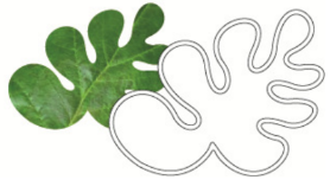 Egebjerg og Omegns BylaugBylaugsmøde Dato:8.1.19Tidspunkt:19.00-21.30Sted:Egebjerg Kultur- og ForsamlingshusDeltagere:Fraværende:Referent:Godkendelse af referatBylaugsmøde:Siden sidstNyt fra kassererenFremlæggelse af regnskab til godkendelseKristoffer laver regnskab til juleudsmykningsudvalget.Vi skal have kontaktet bank mht. rettighederne til godkendelse af regninger.generalforsamlingIndkaldelseUddeling af folder mm (2 mand) Hvem er på valg?Kontakt bilagskontrollanter - KristofferIndkaldelse er lavet.Maria, Kristoffer og Susan deltager fredag. Lene og Maria uddeler lørdag/søndag.På valg: Peter Hagelund som bilagskontrollant               Lena Faurschou genopstiller som formand              Kristoffer genopstiller              Maria genopstiller              Der skal findes to nye bestyrelsesmedlemmer + en ny suppleantDækrundvisning T20, evt. møde med Lars Boisen? (JA) 25. januar 2019 indvielse af T20Fællesspisning (KB) Deadline for tilmelding på fredag - møde mandag: status på tilmeldinger. Stjålet fabeldyrDet politianmeldesEventueltOdsherred forsyning inviteres til møde efter GF.Gennemgang af referatNæste møde d. 05.02.2019GF: hvad skal vi spise? Suppe? Tapas?Formandens beretning 